Diagnóstico sobre la documentación estandarizada de metadatos en los programas de información publicados en el sitio del INEGI en InternetReporte al 31 de diciembre de 2018(IntroducciónEl fin último de la información producida por una Oficina Nacional de Estadística es la satisfacción de las necesidades de los usuarios, lo que está muy relacionado con la facilidad con la que se pueden utilizar e interpretar los datos. Internacionalmente se ha reconocido que un factor importante para el uso correcto y exhaustivo de la información estadística es contar con una estrategia institucional y directrices apropiadas para la preparación y difusión de metadatos conforme a sistemas estandarizados sobre conceptos, alcances, clasificaciones, cobertura geográfica, bases para el registro, fuentes de datos, procesamiento, evaluación de la calidad, condición de acceso y diseminación de los datos.Al interior del SNIEG, la Norma para la Difusión y Promoción del Acceso, Conocimiento y Uso de la Información Estadística y Geográfica, establece en su Artículo 10 que el Instituto publicará la información estadística y geográfica en el Sitio con su Metadato correspondiente, con base en las disposiciones que establezca la Junta de Gobierno. Por su parte, las Reglas para la Prestación del Servicio Público de Información Estadística y Geográfica, disponen que los Microdatos de la Información que genere el Instituto, así como los de aquellas Unidades del Estado que decidan brindar acceso a la Información que generen con la mayor desagregación posible, y en algunos casos a los Microdatos, deberán publicarse con metadatos, de acuerdo a la normatividad que para tal efecto autorice el Instituto (Articulo 19).También, la Norma para el Aseguramiento de la Calidad de la Información Estadística y Geográfica del INEGI mandata que las Unidades Administrativas deberán transparentar los procesos con los que llevan a cabo las Actividades Estadísticas y Geográficas mediante diversas acciones, entre las que se encuentra la de “Poner a disposición de los usuarios los metadatos de la Información de acuerdo a la normatividad que apruebe la Junta de Gobierno.” Incluso, dicha Norma, establece que las Unidades Administrativas responsables de la generación de la Información incorporen los programas de información estadísticos y geográficos en los Registros Nacionales de Información Estadística y Geográfica, y sus metadatos en la Red Nacional de Metadatos (RNM).Programa Estratégico del SNIEG (2016-2040) Objetivo 5: Garantizar la accesibilidad a la información, establece que para asegurar una efectiva toma de decisiones es indispensable poner a disposición de los usuarios la información que necesitan explicitando su alcance, limitaciones, calidad y metadatos para que pueda ser utilizada de forma adecuada. Figura 1. PNEG 2013-2018: 5.1.6 Estrategia de homologación de metadatos.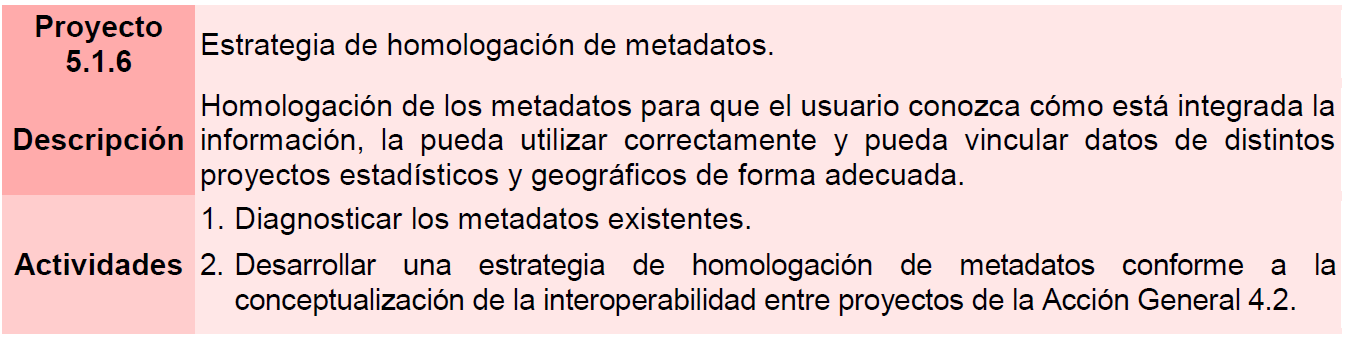 Es así, que a partir de las Acciones Generales del Objetivo 5 del Programa Estratégico del Sistema Nacional de Información Estadística y Geográfica (PESNIEG) 2016-2040, así como del proyecto 5.1.6 del Programa Nacional de Estadística y Geografía 2013-2018 (actualización 2017), en el Programa Anual de Estadística y Geografía (PAEG) 2018, se incorporó la Actividad específica INEGI-084-DGIAI-5.1.6.1 para llevar a cabo un diagnóstico sobre la documentación estandarizada de metadatos en los proyectos publicados en el sitio del INEGI en Internet.Figura 2. PAEG 2018: INEGI-084-DGIAI-5.1.6.1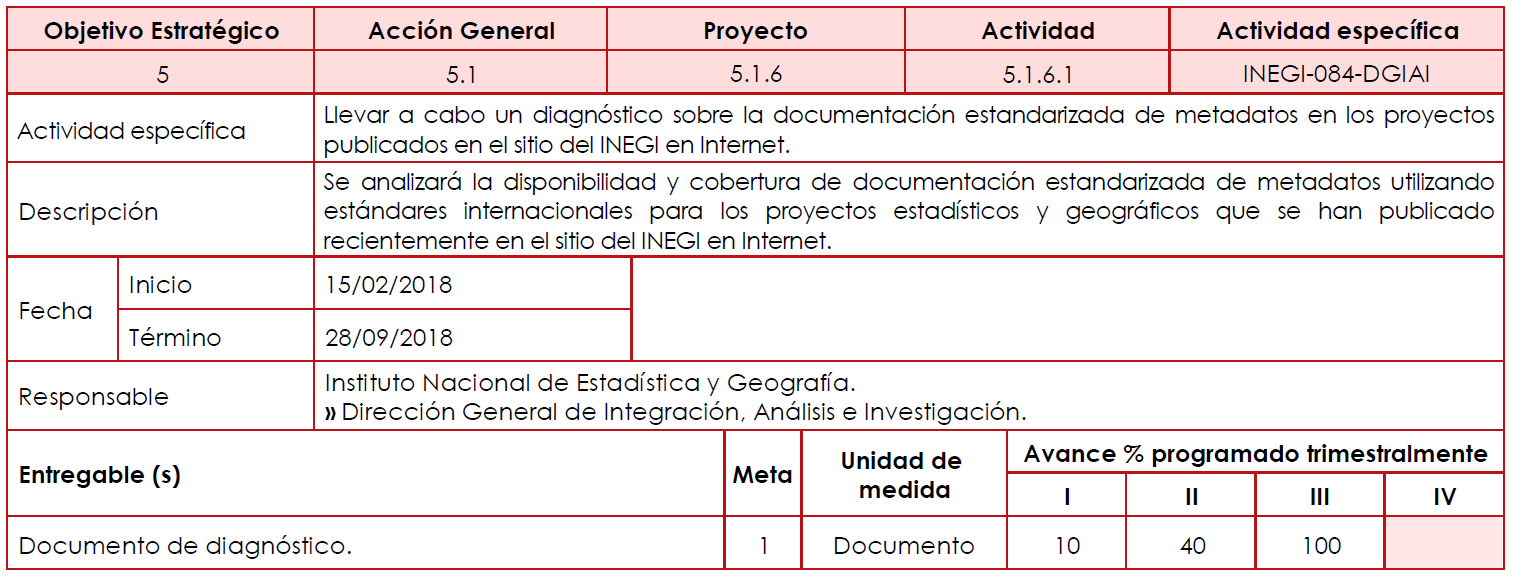 Indicador institucional de AccesibilidadEntre 2017 y 2018  se aprobaron diecisiete indicadores de calidad, incluyendo 5 indicadores institucionales para medir los principios de accesibilidad, puntualidad y oportunidad y 12 indicadores a nivel de programa de información para medir el principio de Veracidad en términos estadísticos o geográficos (ver Figura 3). Figura 3: Indicadores de calidad para los programas de información estadísticos y geográficos aprobados por el Comité de Aseguramiento de la CalidadEl cálculo y reporte estandarizado de los indicadores a nivel de programa de información conforme a las fichas técnicas aprobadas se realizará a partir del 2018. La inclusión de estos indicadores en la documentación de los metadatos implicaría un avance esperado de 44% en el cumplimiento de la meta de programas de Información de Interés Nacional del INEGI con indicadores publicados, aprobados por el Comité (ver Tabla 1).Tabla 1: Programas de Información de Interés Nacional del INEGI a los cuales les aplican los indicadores de calidad aprobados y metadatos documentados con un estándar internacionala/ Estos indicadores se calcularán a partir de 2018 para los programas de información estadísticos y geográficos publicados a partir de 2017 y se reportan en el Informe anual de resultados del Comité de Aseguramiento de la Calidad.b/ Estos indicadores se calcularán para cada levantamiento de las encuestas por muestreo publicadas en 2018 y se reportarán en los metadatos estandarizados.c/ Para los programas de información de censos, encuestas y registros administrativos, se refiere a los metadatos documentados bajo el estándar DDI de acuerdo con la Norma técnica para la elaboración de metadatos para proyectos de generación de información estadística básica y de los componentes estadísticos derivados de proyectos geográficos. En el caso de los programas de información geográficos, se consideran los metadatos documentados con base en Norma técnica para la elaboración de metadatos geográficos.d/ Se refiere a la documentación de la encuesta sobre investigación de precios de los INP.Resultados en 2017La accesibilidad consiste en presentar la información en forma clara y comprensible, garantizando el acceso sin más límite que el que imponga el interés público y los principios de confidencialidad y reserva. Una de las directrices del INEGI para este principio es facilitar el uso e interpretación de la información, a través de la publicación de los metadatos correspondientes. Actualmente, existen tres normas técnicas para la publicación de metadatos en el INEGI, todas ellas basadas en estándares internacionales (ver Tabla 2).Tabla 2: Estándares internacionales aplicados en el INEGI para la documentación de metadatosPorcentaje de programas de Información estadísticos y geográficos publicados en un año determinado, que cuentan con metadatos documentados con base en un estándar internacionalEl 59% de los programas de Información estadísticos y geográficos publicados en el sitio del INEGI en el ejercicio 2017 cuenta con metadatos documentados con base en estándares internacionales. El 41% restante no documentó o actualizó sus metadatos por dos razones: i) no se ha adoptado un estándar para la documentación de metadatos de estadística derivada, y ii) se identificaron 19 programas de Información que no publicaron o actualizaron sus metadatos (ver anexo 1) –9 de ellos cuentan con metadatos documentados de levantamientos anteriores. El porcentaje de programas de Información con metadatos documentados disminuyó entre 2016 y 2017 debido a un incremento en el número de programas de Información publicados en 2017 que no documentaron sus metadatos.Tabla 3. Uso de estándares internacionales para la publicación de metadatos de la información estadística y geográfica: Resultados 2016-2017Si acotamos el cálculo del indicador al universo de programas de Información para los cuales existe normatividad para la documentación de metadatos, en 2017, el 70% del total y el 86% de la IIN documentaron sus metadatos conforme a un estándar internacional.Programas de información estadística y geográfica publicados en el sitio del INEGI en Internet durante 2018 que se acompañaron con metadatos documentados con base en un estándar internacional La base del universo para el cálculo del indicador en 2018 fueron 444 entregas de resultados (mensuales, trimestrales y anuales) de los programas de información estadística y geográfica que hayan estado comprometidas en el calendario de difusión 2018. Para el caso de los programas de información con publicación de resultados mensuales, se excluye aquellas que corresponden a ciclos de 2017.Además, se excluyeron 88 entregas de resultados correspondientes a indicadores de coyuntura de periodicidad mensual y trimestral, debido a que no se pude identificar un programa de información específico como fuente para su cálculo. Así entonces el universo para el cálculo del indicador fueron 356 programas y/o ciclos de programa de información estadística y geográfica que publicaron resultados durante 2018 y que estuvieron comprometidos en el Calendario de Difusión.Tabla 4. Porcentaje de proyectos que cuentan con metadatos documentados con base en estándares internacionalesEsta información, nos permite visualizar que el desempeño respecto a la publicación o actualización de los metadatos de un flujo de programas e información estadística y geográfica publicados en el sitio del INEGI en Internet durante 2018, fue del 84% de los mismos que publicaron resultados acompañados con metadatos documentados con base en estándares internacionales. El 16% restante publico resultados acompañados con metadatos estandarizados por dos razones: a) no se ha adoptado un estándar para la documentación de metadatos, o  b) los programas de información no publicaron o actualizaron sus metadatos.Figura 4. Porcentaje de programas de información que publicaron metadatos documentados con base en un estándar internacional, 2016-2018Tabla 5. Programas de información que se publicaron con metadatos estandarizados según estándar adoptado y ámbito de aplicaciónSi acotamos el cálculo del indicador al universo de programas de información para los cuales existe normatividad y se han adoptado estándares internacionales para la documentación de metadatos, en 2018, el 97% de todos programas y/o ciclos de programa de información estadística, se publicaron con metadatos documentados o actualizados conforme a un estándar internacional.Tabla 6. Programas de información estadística y geográfica que no publicaron o actualizaron metadatos en 2018a/ Anticipadamente en el Plan de documentación de metadatos 2018, la DGEGSPJ comprometió la publicación de los metadatos de os Censos de Gobierno 2018  para el mes de abril de 2019 debido a que los microdatos de estos programas de información se publican 50 días hábiles posteriores a la publicación de los tabulados básicos. Asimismo, la documentación de las bases de datos se procede a realizar hasta que se cuenta con la versión final de los microdatos de parte de la Coordinación General de Informática, y debido al volumen de los proyectos se requiere de un periodo amplio de tiempo.En 2018 se acordó con las áreas generadoras un Plan de documentación de metadatos, para calendarizar la elaboración o actualización de los metadatos DDI de los proyectos comprometidos en el calendario de difusión 2018. Además, deberían incluirse aquellos proyectos que conforme a los resultados de la prueba piloto del indicador de accesibilidad 2017, no publicaron o actualizaron metadatos.A continuación se enlistan los programas de información estadística y geográfica comprometidos en el Plan de documentación 2018 que aún no han documentado o actualizado sus metadatos:Movilidad Social Intergeneracional (MMSI) 2016Módulo de Eventos Culturales seleccionados (MODECULT) 2017Módulo de Lectura (MOLEC) 2017Bienestar Autorreportado de la Población Urbana 2017Encuesta Nacional de Hogares (ENH) 2016Módulo de Trabajo Infantil (MTI) 2015Encuesta Nacional sobre la Disponibilidad y Uso de Tecnologías de la Información en los Hogares 2015 (ENDUTIH).Estadísticas de los Organismos Públicos de Protección de los Derechos Humanos 2015 Censo Nacional de Derechos Humanos Estatal 2018 a/Censo Nacional de Poderes Legislativos Estatales 2018 a/ Censo Nacional de Gobierno Federal 2018 a/Censo Nacional de Procuración de Justicia Federal 2017 a/Censo Nacional de Procuración de Justicia Federal 2018 a/Censo Nacional de Derechos Humanos Federal 2018 a/Censo Nacional de Seguridad Pública Federal 2018 a/Censo Nacional de Sistema Penitenciario Federal 2018 a/a/ Anticipadamente en el Plan de documentación de metadatos 2018, la DGEGSPJ comprometió la publicación de los metadatos de os Censos de Gobierno 2018  para el mes de abril de 2019 debido a que los microdatos de estos programas de información se publican 50 días hábiles posteriores a la publicación de los tabulados básicos. Asimismo, la documentación de las bases de datos se procede a realizar hasta que se cuenta con la versión final de los microdatos de parte de la Coordinación General de Informática, y debido al volumen de los proyectos se requiere de un periodo amplio de tiempo.Diagnóstico sobre la documentación estandarizada de metadatos en los programas de Información publicados en el sitio del INEGI en InternetObjetivo El objetivo de realizar este diagnóstico, es el de complementar el análisis sobre la disponibilidad y cobertura de metadatos estandarizados, teniendo como universo el stock de todos los productos de información estadística y geográfica publicados en el sitio del INEGI en Internet en un momento determinado. Este análisis permitirá evaluar el impacto que han tenido la adopción de los diferentes estándares internacionales para la documentación de metadatos de los programas la información estadística y geográfica.Universo de análisis Para llevar a cabo el diagnóstico sobre la documentación estandarizada de metadatos en los programas de información publicados en el sitio del INEGI en Internet se seleccionaron cuatro fuentes:Los metadatos documentados bajo el estándar internacional de la Iniciativa de Documentación de Datos (DDI) disponibles en la Red Nacional de Metadatos (RNM), de conformidad con las disposiciones de la Norma Técnica para la Elaboración de Metadatos para proyectos de generación de Información Estadística Básica y de los componentes Estadísticos derivados de proyectos Geográficos.Los metadatos del servicio de información para la descarga de Datos abiertos publicados en el sitio del INEGI en Internet, documentados bajo el estándar Data Catalog Vocabulary (DCAT) conforme a la Norma técnica para el acceso y publicación de datos abiertos de la información estadística y geográfica de interés nacional. Los metadatos de los productos geográficos publicados en el Centro Distribuidor de Metadatos (Clearinghouse)  conforme la Norma Técnica para la elaboración de Metadatos GeográficosLos vínculos de metadatos disponibles en la sección  documentación de metadatos de los programas de Información que generan IIN en el Acervo de Información de Interés Nacional (AIIN), elaborado y puesto a disposición por el INEGI en el Portal del SNIEG, de acuerdo con el artículo 33 fracción VI de la Ley del SNIEG.Resultados del DiagnósticoDebido a la naturaleza y el ámbito de aplicación de los diferentes estándares de metadatos que actualmente conviven en el Instituto, el análisis se realizó de manera separada entre los metadatos de la información estadística y los de la información geográfica.Para los programas de información estadística se analizó la disponibilidad y cobertura de metadatos para los ciclos de información disponibles en el sitio del INEGI en Internet, documentados bajo los estándares internacionales DDI y DCAT. En la tabla 6 se puede visualizar los porcentajes de disponibilidad y cobertura de metadatos programas de información estadística por estándar de metadatos aplicable.Tabla 7. Disponibilidad y cobertura de metadatos programas de información estadísticaDisponibilidad y cobertura de metadatos documentados bajo el estándar internacional de la Iniciativa de Documentación de Datos (DDI) disponibles en la Red Nacional de Metadatos (RNM)Al 31 de diciembre de 2018, se contaba con 254 proyectos de estadística básica documentados y publicados a través del sitio de la Red Nacional de Metadatos (RNM), incluyendo los metadatos DDI de los programas de información estadística de censos, encuestas y registros administrativos generados por el INEGI, que han sido decretados como Información de Interés Nacional. Las siguientes figuras muestran la evolución en el tiempo en la publicación de documentos de metadatos, desde la  implementación en el Instituto del estándar internacional de la Iniciativa de Documentación de Datos (DDI), hasta diciembre de 2018. También se muestra la distribución de los metadatos por unidad administrativa y por tipo de programa de información.Figura 5. Documentos de metadatos disponibles en la Red Nacional de Metadatos (RNM), 2009-2018Figura 6. Distribución porcentual de los documentos de metadatos disponibles en la Red Nacional de Metadatos (RNM) por Unidad Administrativa, 2009-2018Figura 7. Distribución porcentual de los documentos de metadatos disponibles en la Red Nacional de Metadatos (RNM), por tipo de programa de información, 2009-2018Disponibilidad y cobertura de metadatos de los grupos de datos geográficosRespecto a los  productos de la información geográfica, de acuerdo con los datos proporcionados por la Subdirección de Administración de Base de Datos de la Dirección General de Geografía y Medio Ambiente, el 92% de los productos disponibles en el acervo de información geográfica, cuenta con metadatos disponibles en el Centro Distribuidor de Metadatos (Clearinghouse) conforme la Norma Técnica para la elaboración de Metadatos Geográficos. La tabla 4 muestra la relación de estos grupos de datosTabla 8. Grupos de datos geográficos con metadatos disponibles en el Centro Distribuidor de Metadatos Metadatos disponibles en el Acervo de Información de Interés Nacional del sitio de Internet del SNIEGEn cumplimiento a lo dispuesto por el artículo Décimo Tercero Transitorio de la Ley del Sistema Nacional de Información Estadística y Geográfica (LSNIEG), establece que la Junta de Gobierno deberá determinar  aquella información que formará parte del Acervo de Información Estadística y Geográfica de Interés Nacional, y hacer del conocimiento del público, a través de internet, las metodologías que hasta antes de la entrada en vigor de dicha Ley se hubieren utilizado para la producción de dicha información. El Acervo incluye para su consulta Metodologías, especificaciones concretas en su aplicación y Metadatos utilizados para generar la Información considerada de Interés Nacional.Tabla 9. Metadatos utilizados en la generación de la Información de Interés Nacional disponibles en el Acervo de Información de Interés Nacionala/ Se refiere a la documentación de la investigación de precios.b/ El ámbito de aplicación de los metadatos disponibles en la Red Nacional de Metadatos, son los programas de información de generación de información estadística cuya fuente son censos, encuestas y registros administrativos.c/ Metadatos de los productos geográficos publicados en el Centro Distribuidor de Metadatos (Clearinghouse)  conforme la Norma Técnica para la elaboración de Metadatos Geográficos.d/ Los grupos de datos geográficos sin componente estadístico, están fuera del ámbito de aplicación de los metadatos disponibles en la Red Nacional de Metadatose/ Estos programas de información están sujetos al cumplimiento de las disposiciones de la Norma Técnica para la Elaboración de Metadatos para proyectos de generación de Información Estadística Básica y de los componentes Estadísticos derivados de proyectos Geográficos.Como se puede observar, existen diferencias significativas en las coberturas, disponibilidad y formato de descarga de los metadatos de los programas del Acervo de Información de Interés Nacional. Una situación que se identificó fue que el área encargada de la administración de dicho repositorio, no lleva a cabo una proceso permanente de actualización de los metadatos disponibles; sino que de acuerdo con los Criterios y estándares conceptuales y técnicos para la conservación y resguardo de la IIN, los metadatos se resguardan en el acervo a partir de la notificación expresa de la unidad responsable de los programas de información estadística y geográfica, y de conformidad con los archivos proporcionados por las mismas, en apego a los formatos establecidos para compartir, reusar y conservar la información en archivos digitales.Lo anterior repercute en que actualmente, no se cumple lo dispuesto en la Norma Técnica de metadatos estadísticos (art. 9), con respecto a la consulta de los mismos a través del sitio de la Red Nacional de Metadatos, lo que ocasiona errores en la consulta, inconsistencias, heterogeneidad, e información desactualizada.Se propone actualizar los vínculos de la consulta de los metadatos (apartado B) desde las fichas de los proyectos en el acervo de la IIN hacia la consulta disponible de cada uno en el sitio de la RNM; para ello se le tendría que notificar a la DGCSNIEG todas las incorporaciones a la RNM de proyectos de IIN, para mantener actualizado el sitio del acervo de la IIN desde el portal del SNIEG.ConclusionesHasta este este momento, si bien se han logrado avances destacables tanto a nivel global como para cada uno de los estándares de metadatos existentes, estos esfuerzos de han llevado a cabo de manera aislada y desarticulada. Además falta la definición de una especificación institucional de metadatos que permita la integración y homologación de la descripción de las características del contenido, captura, procesamiento, calidad, condición, acceso y distribución de la información estadística o geográfica.En este sentido y con el fin de fortalecer el desempeño institucional, en términos de facilitar el uso e interpretación de la información por medio de la publicación de metadatos, es importante dar llevar a cabo y dar continuidad a las siguientes acciones:Establecer y coordinar una estrategia institucional de gestión de metadatos para facilitar y potencializar el uso e intercambio de la información. Esta estrategia debe estar basada en la generación de los metadatos  a partir de las evidencias requeridas en las diversas fases del proceso de producción de información estadística y geográfica, contemplando los metadatos conceptuales, metodológicos y de calidad.Definir una plantilla institucional de metadatos de referencia que permita a los usuarios de la información conocer de manera sistemática, homogénea y estructurada, los contenidos, metodologías y aspectos de calidad asociados a cualquier tipo de programas de información estadística y geográfica que se publican a través del sitio del INEGI en Internet.Acordar con las áreas generadoras un plan de documentación para calendarizar la elaboración o actualización de los metadatos DDI de cada uno de los programas o ciclos de programa de información comprometidos en el calendario de difusión. Además, se deberán incluir aquellos programas que no documentaron o actualizaron sus metadatos en ejercicios anteriores, priorizando la Información de Interés Nacional.Garantizar la vigencia de los metadatos manteniéndolos actualizados en correspondencia con el último periodo de referencia de los resultados publicados y facilitar la publicación de los indicadores de precisión y confiabilidad en el apartado de evaluación de la calidad de los datos.Llevar a cabo una evaluación de la calidad de los metadatos, en relación a la coherencia y consistencia de la documentación en relación con la especificación de las plantillas de los estándares adoptados. Para los metadatos documentados bajo el estándar internacional de la Iniciativa de Documentación de Datos (DDI), se podría traducir y adaptar la herramienta Metadata Quality Assesment Template, diseñada por la Coordinación del Programa Acelerado de Datos del Banco Mundial, utilizado para evaluar la calidad de los metadatos en las diferentes regiones en donde se implementó la iniciativa.Asegurar la disponibilidad y actualización de los vínculos de consulta de los metadatos desde los distintos apartados de contenidos y resultados de los programas de información en la Página del INEGI en Internet, y no solo a través de los repositorios de metadatos como la Red Nacional de Metadatos (RNM) o el Centro Distribuidor de Metadatos Geográficos. En el caso concreto de la RNM es importante concretar la implementación del filtro de colecciones que permita clasificar los diferentes programas y ciclos de información que cuentan metadatos disponibles, para facilitar su búsqueda y consulta.Es importante que exista vinculación entre los sitios del Acervo de la IIN y la Red Nacional de Metadatos para garantizar la consulta de los metadatos actualizados de todos los ciclos de los programas de Información de Interés Nacional y ofrecer a los usuarios del sitio del acervo de la IIN, un formato amigable para la consulta de los metadatos.Desarrollar talleres y cursos de capacitación sobre  la elaboración yo actualización de los metadatos, así como en el uso de las herramientas de documentación, con el propósito de fortalecer las capacidades técnicas de los funcionarios de las Unidades Administrativas que comprometieron la documentación y/o actualización de los metadatos de los programas a su cargo en el Plan de documentación. De igual forma es importante dar continuidad a las actividades de promoción de la consulta y uso de la Red Nacional de Metadatos a través de los talleres de Minería de Datos que se imparten a funcionarios de las distintas dependencias del Gobierno Federal, así como en distintos foros y eventos relacionados con el uso de la información.Finalmente, es necesario complementar el indicador actual con medidas adicionales de accesibilidad que incluyan la facilidad de uso del sitio del INEGI en internet, así como la disponibilidad de la información en formato de datos abiertos, entre otros.Anexo 1: Programas de Información que no publicaron o actualizaron sus metadatos 2016-2017Programas de Información para los cuales aún no se adoptan estándares de documentación de metadatos SCNM. Cálculos anuales ªSCNM. Cálculos de corto plazo. (por entidad federativa) ªSCNM. Cálculos de corto plazo. (totales de la economía) ªMatriz de Insumo-Producto ªCuenta Satélite de las Instituciones sin Fines de Lucro de México, 2015. Año Base 2013Cuenta Satélite de la Cultura de México 2015. Año Base 2013Cuenta Satélite de Vivienda de México 2015. Año Base 2013 Cuenta Satélite del Sector Salud de México 2015. Año Base 2013 Cuenta Satélite del Trabajo no Remunerado de los Hogares de México 2016, Año Base 2013Cuenta Satélite del Turismo de México 2015 Año Base 2013 Cuentas Económicas y Ecológicas de México 2015. Año Base 2013Demografía de los negocios ª Estos programas de Información se contabilizaron de forma agregada a nivel de macroactividad.INDICADORES INSTITUCIONALESINDICADORES INSTITUCIONALESAccesibilidad: Porcentaje de proyectos que cuentan con metadatos documentados con base en estándares internacionalesPuntualidad:Porcentaje de proyectos incluidos en el Calendario de DifusiónPorcentaje de proyectos que fueron publicados puntualmenteOportunidadIndicador de oportunidad (IDO) de la información estadística y geográficaIndicador Institucional de Oportunidad (IIO) de la información estadística y geográficaAccesibilidad: Porcentaje de proyectos que cuentan con metadatos documentados con base en estándares internacionalesPuntualidad:Porcentaje de proyectos incluidos en el Calendario de DifusiónPorcentaje de proyectos que fueron publicados puntualmenteOportunidadIndicador de oportunidad (IDO) de la información estadística y geográficaIndicador Institucional de Oportunidad (IIO) de la información estadística y geográficaINDICADORES POR PROGRAMAINDICADORES POR PROGRAMAVeracidadVeracidadPrecisión y Confiabilidad EstadísticaExactitud y Completitud GeográficaCoeficiente de Variación a/Error Estándar a/Intervalos de confianza a/Cobertura de la variable de diseño a/Tasa de no respuesta antes de imputación a nivel unidad de observación a/Tasa de cumplimiento de la muestra mínima antes de imputación b/Tasa de no respuesta después de imputación a nivel unidad de observación b/Tasa de imputación a nivel unidad de observación b/Tasa de sobrecobertura a nivel unidad de observación b/Error cuadrático medio planimétrico a/Error cuadrático medio planimétrico y vertical a/Revisión de consistencia topológica a/a/ Indicadores correspondiente a la fase I aprobados por el Comité mediante el acuerdo CAC-004/03/2017, se deberán calcular conforme a las especificaciones de las Fichas Técnicas y reportar en los metadatos de cada programa a partir del segundo trimestre de 2018.b/ Indicadores correspondiente a la fase II aprobados por el Comité mediante el acuerdo CAC-006/02/2018, se deberán calcular conforme a las especificaciones de las Fichas Técnicas y reportar en los metadatos de cada programa a partir del tercer trimestre de 2018.a/ Indicadores correspondiente a la fase I aprobados por el Comité mediante el acuerdo CAC-004/03/2017, se deberán calcular conforme a las especificaciones de las Fichas Técnicas y reportar en los metadatos de cada programa a partir del segundo trimestre de 2018.b/ Indicadores correspondiente a la fase II aprobados por el Comité mediante el acuerdo CAC-006/02/2018, se deberán calcular conforme a las especificaciones de las Fichas Técnicas y reportar en los metadatos de cada programa a partir del tercer trimestre de 2018.Tipo de programa de informaciónTotalCon indicadores de calidad aprobadosCon indicadores de calidad aprobadosCon metadatos documentados con un estándar internacional c/Tipo de programa de informaciónTotalIndicadores institucionales a/ (accesibilidad y puntualidad)Indicadores por programa
(precisión y confiabilidad)Con metadatos documentados con un estándar internacional c/Censos y conteos9909Encuestas por muestreo121212 b/12Estadística derivada7702d/Información geográfica3333Registros administrativos3303Total34341529%-100%44%85%NormaEstándar internacionalÁmbito de aplicaciónNorma técnica para la elaboración de metadatos para proyectos de generación de información estadística básica y de los componentes estadísticos derivados de proyectos geográficos.Iniciativa de Documentación de Datos (DDI).Programas de información de generación de información estadística cuya fuente son censos, encuestas y registros administrativos.IIN o que sirva para su generación.Norma técnica para la elaboración de metadatos geográficos.Sistema de referencia del estándar del FGDC-STD-001-1998;Estándar ISO 19115:2003.Grupos de datos geográficos.IIN o que sirva para su generación.Norma técnica para el acceso y publicación de datos abiertos de la información estadística y geográfica de interés nacional.Data Catalog Vocabulary (DCAT).Conjuntos de datos en formato de datos abiertos.IIN o que sirva para su generación.2017201720162016#%#%Total de programas de Información publicados (sitio INEGI)74100 %68100 %Publicaron metadatos documentados bajo un estándar internacional4459 %4363%    Metadatos estadísticos (DDI y/o DCAT)3682 %4195 %    Metadatos geográficos (FGDC-STD-001-1998, ISO19115:2003)818 %25 %No publicaron sus metadatos bajo un estándar internacional3041%2537 %    No publicaron o actualizaron sus metadatos1963 %1352 %    No han adoptado un estándar de documentación de metadatos1137 %1248 %#%Total de programas y/o ciclos de programa de información registrados en el Calendario de Difusión 2018444-Indicadores que publicaron resultados 88-Programas y/o ciclos de programa de información estadística y geográfica que publicaron resultados (universo para el cálculo del indicador)356100%Programas de información que publicaron metadatos documentados con base en un estándar internacional30084%Proyectos que no publicaron o actualizaron sus metadatos bajo un estándar internacional5616%Estándar de metadatosÁmbito de aplicaciónUniverso(# de programas) % de Programas con metadatosMetadatos estadísticos DDIProgramas y/o ciclos de programa de información estadística (censos, encuestas y Registros administrativos)19697%Metadatos estadísticos (DCAT)Conjuntos de datos en formato de datos abiertos.27596%Metadatos geográficos (FGDC-STD-001-1998, ISO19115:2003)Grupos de datos geográficos.5252%ProyectoTipo de proyectoGrado de madurez (PNEG)UA ResponsablePeriodicidadCiclos sin metadatosRazón por la cual no se publicaron metadatos estandarizadosCuenta Satélite de las Instituciones Sin Fines de Lucro de México, 2016. Preliminar. Año Base 2013. Estadística derivadaIINDGEEAnual1Sin estándarCuenta Satélite del Sector Salud de México, 2016. Preliminar. Año Base 2013. Estadística derivadaIINDGEEAnual1Sin estándarCuentas Económicas y Ecológicas de México, 2017. Preliminar. Año Base 2013. Estadística derivadaIINDGEEAnual1Sin estándarCuenta Satélite del Trabajo No Remunerado de los Hogares de México, 2017. Preliminar. Año Base 2013. Estadística derivadaIINDGEEAnual1Sin estándarCuenta Satélite del Turismo de México, 2017. Preliminar. Año Base 2013. Estadística derivadaIINDGEEAnual1Sin estándarEstimación Oportuna del Producto Interno Bruto Trimestral. Año Base 2013.Estadística derivadaIINDGEETrimestral4Sin estándarInversión Fija Bruta. Año Base 2013. Estadística derivadaIINDGEEMensual12Sin estándarEncuesta Nacional Agropecuaria, 2017. Resultados.Encuesta por muestreoRecurrenteDGEEUna exhibición1Sin documentaciónEncuesta Nacional de Ocupación y Empleo (ENOE), Primer trimestre de 2018Encuesta por muestreoIINDGESTrimestral1Sin documentaciónEncuesta Nacional de los Hogares (ENH), 2017.Encuesta por muestreoRecurrenteDGESAnual1Sin documentaciónMódulo de Lectura (MOLEC) 2018Encuesta por muestreoRecurrenteDGESAnual1Sin documentaciónMódulo de Eventos Culturales Seleccionados (MODECULT) 2018Encuesta por muestreoRecurrenteDGESAnual1Sin documentaciónBienestar Autorreportado de la Población Urbana 2018.Encuesta por muestreoRecurrenteDGESSemestral2Sin documentaciónCenso Nacional de Gobierno, Seguridad Pública y Sistema Penitenciario Estatales, 2018. a/Censos NacionalesIINDGEGSPyJAnual1Sin documentaciónCenso Nacional de Procuración de Justicia Estatal, 2018. a/Censos NacionalesIINDGEGSPyJAnual1Sin documentaciónCenso Nacional de Impartición de Justicia Estatal, 2018. a/Censos NacionalesIINDGEGSPyJAnual1Sin documentaciónArchivos de Datos Satelitales de la Red Geodésica Nacional Activa.Información geográficaRecurrenteDGGMADiaria1Sin documentaciónEstaciones de la Red Geodésica Nacional Pasiva.Información geográficaRecurrenteDGGMAMensual12Sin documentaciónCatálogo Único de Claves de Áreas Geoestadísticas Estatales, Municipales y de Localidades.Información geográficaRecurrenteDGGMAMensual12Sin documentaciónProgramas o ciclos de programas de información estadística disponibles en el sitio del INEGI en Internet#%Total 411100 %Con Estándar de metadatos adoptado34083%Con metadatos DDI publicados en la RNM21162%Con metadatos DDI publicados en el sitio del programa19693%Con metadatos DDI y DCAT publicados11935%Solo DCAT14368%Sin metadato publicados12938%Sin Estándar de metadatos adoptado (estadística derivada)7117%ProductoGrupos de datos geográficos disponibles en el acervo de informaciónMetadatos disponibles en el Centro Distribuidor de Metadatos (Clearinghouse)Ortofoto Digital, Escala 1:10 000.16,69016,690Modelo Digital de Elevación, resolución 5 m, Lidar.19,18419,184Nube de puntos LIDAR ajustada al terreno, formato cartográfico escala 1:10 000.1,6571,657Carta Topográfica escala 1:20 000.3,9083,433Ortofoto Digital, Escala 1:20 000.14,08814,088Espaciomapas 1:20 000.2,9902,909Modelo Digital de Elevación, resolución 15 m, Lidar.4,4946,184Conjunto de Datos Vectoriales, Serie Topográfica Escala 1:50 000 serie III. 2,3571,828Conjunto de Datos Toponímicos, Carta Topográfica Escala 1:50 000. 2,2421,690Modelo Digital de Elevación, Escala 1:50 000. 2,5472,367Carta Topográfica Escala 1:50 000. Formato Raster.11Red Hidrográfica escala 1:50 000 Edición: 2.0.1,9561,956Conjunto de Datos Vectoriales, Serie Topográfica Escala 1:250 000.152153Conjunto de Datos Vectoriales, Serie Topográfica Escala 1:250 000 Serie III.320Conjunto de Datos Vectoriales, Serie Topográfica Escala 1:1 000 000.2424Conjunto de Datos Vectoriales, Carta de Uso de Suelo y Vegetación Escala 1:50 000. 2165Conjunto de Datos Vectoriales Geológicos, Carta Geológica Escala 1:50 000. 87253Conjunto de Datos Vectoriales, Carta de Uso de Suelo y Vegetación Escala 1:250 000.153148Conjunto de Datos Vectoriales Geológicos, Carta Geológica Escala 1:250 000.14268Conjunto de Datos Edafológicos Vectoriales, Escala 1:250 000.22Aguas Superficiales. 11Aguas Subterráneas.11Conjunto de Datos Vectoriales, Carta de Uso de Suelo y Vegetación Escala 1:1 000 000.127Conjunto de Datos Vectoriales Geológicos, Carta Geológica Escala 1:1 000 000.124Conjunto de Datos Vectoriales Fisiográficos, Escala 1:1 000 000.122Mapa de Raster de Climas, Escala 1:1 000 000.11Cartografía Geoestadística Rural, Cierre del Censo de Población y Vivienda 2010. 48,11545,490Cartografía Geoestadística Urbana.4,5254,520Cartografía Geoestadística Urbana con Delimitación de Colonias. 19141,914Vectorial de localidades amanzanadas y números exteriores. 10,9153,325Base de Datos Geográfica Catastral (BDGC).1414Geoide Gravimétrico Mexicano 2010.11Modelo Digital de Densidad del Terreno Superficial de México.11Archivo Histórico de Localidades11Atlas de México. Estado Actual del Territorio.11TOTAL139,200127,783Programas de INN
Disponibilidad de metadatos 
en el Acervo
Disponibilidad de metadatos 
en la RNMDemográfica y SocialDemográfica y Social       Censos Nacionales       Censos NacionalesCenso de Población y ViviendaDDI (xml)
2010DDI (html)
2010
2005
2000       Educación       EducaciónSistema de Información y Gestión Educativa  No disponibleNo disponible       Empleo       EmpleoEncuesta Nacional de Ocupación y Empleo  DDI (xml) 
2013 a 2015DDI (html)
2013 a 2015
2016 a 2017
2018 (trimestral)       Distribución de ingreso y pobreza       Distribución de ingreso y pobrezaEncuesta Nacional de Ingresos y Gastos de los Hogares 2016. Nueva serie  DDI (xml)DDI (html)Encuesta Nacional de Ingresos y Gastos de los Hogares 2014. Nueva construcción  DDI (xml)DDI (html)Encuesta Nacional de Ingresos y Gastos de los Hogares 2012. Nueva construcción  DDI (xml)DDI (html)Encuesta Nacional de Ingresos y Gastos de los Hogares 2010. Nueva construcción  DDI (xml)DDI (html)Encuesta Nacional de Ingresos y Gastos de los Hogares 2008. Nueva construcción  DDI (xml)DDI (html)Encuesta Nacional de Ingresos y Gastos de los Hogares 2014. Tradicional  DDI (xml)DDI (html)Encuesta Nacional de Ingresos y Gastos de los Hogares 2012. Tradicional  DDI (xml)DDI (html)Encuesta Nacional de Ingresos y Gastos de los Hogares 2010. Tradicional  DDI (xml)DDI (html)Encuesta Nacional de Ingresos y Gastos de los Hogares 2008. Tradicional  DDI (xml)DDI (html)Módulo de Condiciones Socioeconómicas 2015  DDI (xml)DDI (html)Módulo de Condiciones Socioeconómicas 2014  DDI (xml)DDI (html)Módulo de Condiciones Socioeconómicas 2012  DDI (xml)DDI (html)Módulo de Condiciones Socioeconómicas 2010  DDI (xml)DDI (html)Módulo de Condiciones Socioeconómicas 2008  DDI (xml)DDI (html)       Población y dinámica demográfica       Población y dinámica demográficaEncuesta Nacional de la Dinámica Demográfica  DDI (xml)
2014
2009DDI (html)
2014
2009 Estadísticas de Defunciones Fetales  DDI (xml)
2011-2017DDI (html)
2011-2017Estadísticas de Defunciones Registradas  DDI (xml)
2011-2017DDI (html)
2011-2017Sistema de Información sobre Nacimientos en el marco del sector salud  No disponibleNo disponibleEconómicaEconómica       Censos Nacionales       Censos NacionalesCensos Económicos 2014  DDI (xml)DDI (html)Censos Económicos 2009  DDI (xml)DDI (html)       Precios       PreciosÍndices Nacionales de Precios al Consumidor  DDI (xml)
2012DDI (html)
2012 a/
2018  a/Índices Nacionales de Precios Productor  No disponibleDDI (html)
2016  a/       Otro/Comercio       Otro/ComercioEncuesta Mensual sobre Empresas Comerciales  DDI (xml)
2008-2014DDI (html)
2004-2010
2008-2017
2018 (mensual)       Otro/Industria       Otro/IndustriaEncuesta Mensual de la Industria Manufacturera  DDI (xml)
2011
2012
2013
2014-2016DDI (html)
2007-2011
2012
2013
2014-2017
2018 (mensual)Encuesta Nacional de Empresas Constructoras  DDI (xml)
2010
2011-2015
2016DDI (html)
2006-2010
2011-2017
2018 (mensual)       Otro/Sector externo       Otro/Sector externoBalanza Comercial de Mercancías de México  DDI (xml)
2012DDI (html)
2012
2015-2016
2017
2018 (mensual)       Otro/Servicios       Otro/ServiciosEncuesta Mensual de Servicios  DDI (xml)
2008-2015DDI (html)
2009
2010
2011
2012-2013
2008-2017
2018 (mensual)       Sistema de Cuentas Nacionales de México       Sistema de Cuentas Nacionales de MéxicoCálculos anuales. Base 2013  No disponibleNo aplica b/Cálculos anuales. Base 2008  No disponibleNo aplica b/Cálculos de corto plazo. Base 2013 (por entidad federativa)  No disponibleNo aplica b/Cálculos de corto plazo. Base 2013 (totales de la economía)  No disponibleNo aplica b/Cálculos de corto plazo. Base 2008 (por entidad federativa)  No disponibleNo aplica b/Cálculos de corto plazo. Base 2008 (totales de la economía)  No disponibleNo aplica b/Cálculos Insumo Producto. Base 2013  No disponibleNo aplica b/Cálculos Insumo Producto. Base 2008  No disponibleNo aplica b/Cuentas Satélite. Base 2013  No disponibleNo aplica b/Cuentas Satélite. Base 2008  No disponibleNo aplica b/         Cuentas Satélite. Base 2003  No disponibleNo aplica b/Geográfica, Medio Ambiente, Ordenamiento Territorial y Urbano, Componente geográficoGeográfica, Medio Ambiente, Ordenamiento Territorial y Urbano, Componente geográfico       Recursos naturales       Recursos naturalesCarta de Uso de Suelo y Vegetación escala 1:250 000  Serie II, III, IV y V c/No aplica d/Inventario Nacional Forestal y de Suelos  No disponibleNo disponibleOrigen y destino de la energía a nivel nacional  No disponibleDDI (html)
2016  e/       Topografía       TopografíaInformación Topográfica escala 1:50 000  No disponibleNo aplica d/Red Nacional de Caminos  Clearinghpouse
2014
2015
2016
2017
2018No aplica d/       Atmósfera       AtmósferaInventario de Sustancias Agotadoras de la Capa de Ozono  No disponibleNo disponible e/Inventario Nacional de Gases y Compuestos de Efecto Invernadero  PDF
1990-2015
2016No disponible e/       Información catastral       Información catastralInformación Estadística de la Estructura de la Propiedad Social en México  No disponibleDDI (html)
2017  e/Gobierno, Seguridad Pública e Impartición de JusticiaGobierno, Seguridad Pública e Impartición de Justicia       Censos Nacionales       Censos NacionalesCenso Nacional de Gobierno, Seguridad Pública y Sistema Penitenciario Estatales  DDI (xml)
2010 (ENG)
2011
2012
2013
2016
2017DDI (html)
2010 (ENG)
2011
2012
2013
2014
2015
2016
2017
2018Censo Nacional de Gobiernos Municipales y Delegacionales  DDI (xml)
2009 (ENGSPJM)
2011
2013
2015
2017DDI (html)
2009 (ENGSPJM)
2011
2013
2015
2017Censo Nacional de Impartición de Justicia Estatal  DDI (xml)
2011
2012
2013
2015
2016
2017DDI (html)
2011
2012
2013
2014
2015
2016
2017Censo Nacional de Procuración de Justicia Estatal  DDI (xml)
2011
2012
2013
2015
2016
2017DDI (html)
2011
2012
2013
2014
2015
2016
2017
2018Censo Nacional de Impartición de Justicia Federal  DDI (xml)
2011 -2013
2014
2015
2016
2017DDI (html)
2011 -2013
2014
2015
2016
2017
2018       Gobierno       GobiernoEncuesta Nacional de Calidad e Impacto Gubernamental  DDI (xml)
2015
2017DDI (html)
2011
2013
2015
2017       Seguridad pública       Seguridad públicaEncuesta Nacional de Victimización de Empresas  DDI (xml)
2014
2016DDI (html)
2012
2014
2016
2018Encuesta Nacional de Victimización y Percepción sobre Seguridad Pública  DDI (xml)
2015
2016
2017DDI (html)
2011
2012
2013
2014
2015
2016
2017
2018       Otro / Violencia contra las mujeres       Otro / Violencia contra las mujeresEncuesta Nacional de la Dinámica de las Relaciones en los Hogares 2016  DDI (xml)DDI (html)Encuesta Nacional de la Dinámica de las Relaciones en los Hogares 2011  DDI (xml)DDI (html)Encuesta Nacional de la Dinámica de las Relaciones en los Hogares 2006  No disponibleNo disponibleEncuesta Nacional de la Dinámica de las Relaciones en los Hogares 2003  No disponibleNo disponible#Programas de InformaciónEstatusUA Responsable1Actualización del Marco Censal Agropecuario 2016NO DISPONIBLEDGEE2Encuesta Mensual de Opinión Empresarial, 2016-2017DESACTUALIZADODGEE3Encuesta sobre Investigación y Desarrollo Tecnológico (ESIDET) 2014DESACTUALIZADODGEE4Encuesta Nacional de Financiamiento de las Empresas (ENAFIN) 2015NO DISPONIBLEDGEE5Estadística de Vehículos de Motor Registrados en Circulación (VMRC) Cifras preliminares 2016NO DISPONIBLEDGEE6Estadística  de  Sacrificio  de  Ganado  en  Rastros Municipales (ESGRM) 2016DESACTUALIZADODGEE7Estadística de Accidentes de Tránsito Terrestre en Zonas Urbanas y Suburbanas (ATUS). Cifras preliminares 2016DESACTUALIZADODGEE8Estadística del Programa IMMEX (Indicadores  de  Establecimientos  con  Programa IMMEX), 2016-2017DESACTUALIZADODGEE9Índice Nacional de Precios al ConsumidorDESACTUALIZADODGEE10Estadística de la Industria Minerometalúrgica, 2016-2017DESACTUALIZADODGEE11Encuesta Nacional sobre Confianza del Consumidor, 2016-2017DESACTUALIZADODGES12Encuesta Nacional de Hogares (ENH) 2016NO DISPONIBLEDGES13Módulo de Eventos Culturales seleccionados (MODECULT) 2017 NO DISPONIBLEDGES14Módulo de Lectura (MOLEC) 2017 NO DISPONIBLEDGES15Módulo de Práctica Deportiva y Ejercicio Físico (MOPRADEF) 2016 NO DISPONIBLEDGES16Módulo de Bienestar AutorreportadoNO DISPONIBLEDGES17Movilidad Social Intergeneracional (MMSI) 2016NO DISPONIBLEDGES18Módulo de Condiciones Socioeconómicas de la ENIGH (MCS-ENIGH) Modelo Estadístico 2016 NO DISPONIBLEDGES19Censo nacional de gobiernos municipales y delegacionales 2017DESACTUALIZADODGEGSPyJ#Programas de InformaciónEstatusUA Responsable1Encuesta Nacional sobre Productividad y Competitividad de las Micro, Pequeñas y Medianas Empresas (ENAPROCE).NO DISPONIBLEDGEE2Índice Nacional de Precios al ConsumidorDESACTUALIZADODGEE3Estadística s de la Industria Minerometalúrgica  2015-2016DESACTUALIZADODGEE4Encuesta Nacional sobre Confianza del ConsumidorNO DISPONIBLEDGES5Módulo sobre Lectura (MOLEC)NO DISPONIBLEDGES6Módulo sobre Eventos Culturales seleccionados (MODECULT) NO DISPONIBLEDGES7Módulo de Práctica Deportiva y Ejercicio Físico (MOPRADEF)NO DISPONIBLEDGES8Encuesta Nacional de Hogares (ENH)NO DISPONIBLEDGES9Módulo de Bienestar AutorreportadoNO DISPONIBLEDGES10Módulo de Trabajo Infantil (MTI) NO DISPONIBLEDGES11Encuesta Nacional sobre la Disponibilidad y Uso de Tecnologías de la Información en los Hogares 2015 (ENDUTIH).NO DISPONIBLEDGES12Estadísticas de los Organismos Públicos de Protección de los Derechos HumanosNO DISPONIBLEDGEGSPyJ13Agua potable y saneamiento / Residuos Sólidos Urbanos, Censo Nacional de Gobiernos Municipales y Delegacionales 2015, Módulos 5 y 6NO DISPONIBLEDGGMA